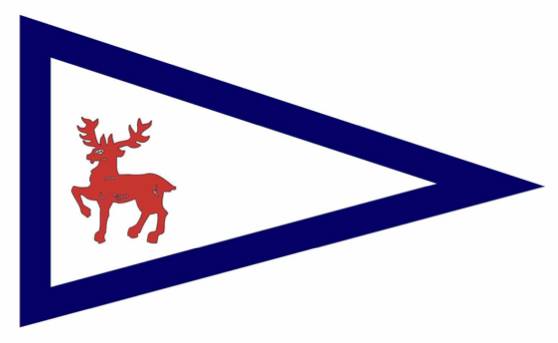 Wessex Winter Warmer 2018 – Entry FormTeam name:_______________________________Team captain contact details:Name:____________________________Email:____________________________Contact number:___________________Team Sailing CV (results, how many years sailed together, notable sailing achievements)____________________________________________________________________________________________________________________________________________________________________________________________________________________________________________________________________________________________________________Will you require a host house?     Friday              SaturdaySailing will take place at Spinnaker Sailing Club BH24 3LYI agree to be bound by the Racing Rules of Sailing and all other rules that govern this event. I have read the notice of race and confirm that I agree to its provisions and that my boat will conform to its requirements throughout the event.Print name:___________________                   Signature:___________________ Date:____________NOTE  	All helms will be required to sign a copy of this declaration at registration.An additional disclaimer may be required at registration from a parent or guardian of any competitor that is under 18 years of age.  This is available in advance on request.Return the complete entry form to captain.wessex@gmail.com or post to Matt Whitfield, 23 Earls Road, Southampton, SO14 6SG before Monday 1st January 2018. Successful entrants will be announced in January ASAP after the closing date for entries. Details of payment will be given at this time. The entry cost will be £300 per team. HelmsCrews